Rincian Pertemuan dan MateriKeterangan:MK PBM  : mata kuliah Proses Berpikir MatematisCPL         : Capaian Pembelajaran LulusanCPL-S      : Capaian Pembelajaran Lulusan dalam aspek SikapCPL-P      : Capaian Pembelajaran Lulusan dalam Penguasaan PengetahuanCPL-KU   : Capaian Pembelajaran Lulusan dalam Ketrampilan UmumCPL-KK   :  Capaian Pembelajaran Lulusan dalam Ketrampilan KhususCPMK      : Capaian Pembelajaran Mata Kuliah SCP-1      :  Sub-Capaian Pembelajaran:              Memahami Hakekat Matematika dan mampu menerapkannya dalam   pembelajaran dan evaluasi hasil belajar.  (C2, C3, C4)SCP-2        : Sub-Capaian Pembelajaran:                      Memahami indikator dan mampu menyusun butir soal dan menyelesaikannya berdasarkan aturan dalam kemampuan: pemahaman, komunikasi, koneksi, pemecahan masalah, analogi, generalisasi, penyelesaikan perhitungan berdasarkan aturan, penalaran proposional, kombinatorial dan probabilitas, berpikir kritis, kreatif, dan reflektif matematis.( C2, C3, C4, C5, C6)SCP-3       : Sub-Capaian Pembelajaran:         Mampu menyajikan tugas kelompok menyusun dan menyelesaikan soal          beragam kemampuan matematis dalam konten matematika SM  (C4, C5, C6, P4, P5)SCP-4       : Sub-Capaian Pembelajaran:                     Mampu menyusun makalah individual berkenaan dengan kemampuan                      matematis tertentu disertai contoh soal dan penyelesaiannya yang ditulis dalam                      standar penulisan yang baku (C4, C5, C6, P4, P5)C2             :  PemahamanC3             : AplikasiC4             : AnalisisC5             : EvaluasiC6             : KreasiA 3            : MenilaiA4             : MengorganisasiA5             : MengkarakterisasiP4             :  ArtikulasiP5             : Naturalisasi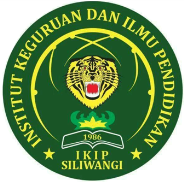 INSTITUT KEGURUAN DAN ILMU PENDIDIKAN (IKIP)SILIWANGIFAKULTAS PASCASARJANAJURUSAN/PROGRAM STUDI MAGISTER PENDIDIKAN MATEMATIKAINSTITUT KEGURUAN DAN ILMU PENDIDIKAN (IKIP)SILIWANGIFAKULTAS PASCASARJANAJURUSAN/PROGRAM STUDI MAGISTER PENDIDIKAN MATEMATIKAINSTITUT KEGURUAN DAN ILMU PENDIDIKAN (IKIP)SILIWANGIFAKULTAS PASCASARJANAJURUSAN/PROGRAM STUDI MAGISTER PENDIDIKAN MATEMATIKAINSTITUT KEGURUAN DAN ILMU PENDIDIKAN (IKIP)SILIWANGIFAKULTAS PASCASARJANAJURUSAN/PROGRAM STUDI MAGISTER PENDIDIKAN MATEMATIKAINSTITUT KEGURUAN DAN ILMU PENDIDIKAN (IKIP)SILIWANGIFAKULTAS PASCASARJANAJURUSAN/PROGRAM STUDI MAGISTER PENDIDIKAN MATEMATIKAINSTITUT KEGURUAN DAN ILMU PENDIDIKAN (IKIP)SILIWANGIFAKULTAS PASCASARJANAJURUSAN/PROGRAM STUDI MAGISTER PENDIDIKAN MATEMATIKAINSTITUT KEGURUAN DAN ILMU PENDIDIKAN (IKIP)SILIWANGIFAKULTAS PASCASARJANAJURUSAN/PROGRAM STUDI MAGISTER PENDIDIKAN MATEMATIKAINSTITUT KEGURUAN DAN ILMU PENDIDIKAN (IKIP)SILIWANGIFAKULTAS PASCASARJANAJURUSAN/PROGRAM STUDI MAGISTER PENDIDIKAN MATEMATIKARENCANA PEMBELAJARAN SEMESTER (RPS)RENCANA PEMBELAJARAN SEMESTER (RPS)RENCANA PEMBELAJARAN SEMESTER (RPS)RENCANA PEMBELAJARAN SEMESTER (RPS)RENCANA PEMBELAJARAN SEMESTER (RPS)RENCANA PEMBELAJARAN SEMESTER (RPS)RENCANA PEMBELAJARAN SEMESTER (RPS)RENCANA PEMBELAJARAN SEMESTER (RPS)RENCANA PEMBELAJARAN SEMESTER (RPS)Nama Mata KuliahNama Mata KuliahNama Mata KuliahKode Mata KuliahBobot (sks)Bobot (sks)Semes-Ter Semes-Ter Tgl PenyusunanProses Berpikir Matematik Proses Berpikir Matematik Proses Berpikir Matematik 2211Juli 2021OtorisasiOtorisasiOtorisasiNama Koordinator Pengembang RPSNama Koordinator Pengembang RPSDirektur PascasarjanaDirektur PascasarjanaKa PRODIKa PRODIOtorisasiOtorisasiOtorisasiProf. Dr.Utari SumarmoProf. Dr.Utari SumarmoProf. Dr. Hj. Eusi Eti Rohaeti, M.Pd.Prof. Dr. Hj. Eusi Eti Rohaeti, M.Pd.Dr. Wahyu Hidayat, MPdDr. Wahyu Hidayat, MPdCapaian Pembelajaran Lulusan (CPL) dalamaspek sikap (S), penguasaan pengetahuan (PP) keterampilan  umum dan Khusus CPL-PRODI  (Capaian Pembelajaran Lulusan Program Studi) (S2 Pendidikan Matematika)CPL-PRODI  (Capaian Pembelajaran Lulusan Program Studi) (S2 Pendidikan Matematika)CPL-PRODI  (Capaian Pembelajaran Lulusan Program Studi) (S2 Pendidikan Matematika)CPL-PRODI  (Capaian Pembelajaran Lulusan Program Studi) (S2 Pendidikan Matematika)CPL-PRODI  (Capaian Pembelajaran Lulusan Program Studi) (S2 Pendidikan Matematika)CPL-PRODI  (Capaian Pembelajaran Lulusan Program Studi) (S2 Pendidikan Matematika)CPL-PRODI  (Capaian Pembelajaran Lulusan Program Studi) (S2 Pendidikan Matematika)CPL-PRODI  (Capaian Pembelajaran Lulusan Program Studi) (S2 Pendidikan Matematika)Capaian Pembelajaran Lulusan (CPL) dalamaspek sikap (S), penguasaan pengetahuan (PP) keterampilan  umum dan Khusus CPL-SMenampilkan budaya dan kebiasaan berpikir rasional,  kritis, kreatif,  dan bersikap ulet, tangguh, bekerja keras, teliti, percaya diri, senang belajar, terbuka, bertanggung jawab, jujur, menghargai pendapat  orang lain dalam bekerjasama dan  berkomunikasi di lingkungan kerja secara lokal, nasional, dan internasional. (A3, A4, A5)Menampilkan budaya dan kebiasaan berpikir rasional,  kritis, kreatif,  dan bersikap ulet, tangguh, bekerja keras, teliti, percaya diri, senang belajar, terbuka, bertanggung jawab, jujur, menghargai pendapat  orang lain dalam bekerjasama dan  berkomunikasi di lingkungan kerja secara lokal, nasional, dan internasional. (A3, A4, A5)Menampilkan budaya dan kebiasaan berpikir rasional,  kritis, kreatif,  dan bersikap ulet, tangguh, bekerja keras, teliti, percaya diri, senang belajar, terbuka, bertanggung jawab, jujur, menghargai pendapat  orang lain dalam bekerjasama dan  berkomunikasi di lingkungan kerja secara lokal, nasional, dan internasional. (A3, A4, A5)Menampilkan budaya dan kebiasaan berpikir rasional,  kritis, kreatif,  dan bersikap ulet, tangguh, bekerja keras, teliti, percaya diri, senang belajar, terbuka, bertanggung jawab, jujur, menghargai pendapat  orang lain dalam bekerjasama dan  berkomunikasi di lingkungan kerja secara lokal, nasional, dan internasional. (A3, A4, A5)Menampilkan budaya dan kebiasaan berpikir rasional,  kritis, kreatif,  dan bersikap ulet, tangguh, bekerja keras, teliti, percaya diri, senang belajar, terbuka, bertanggung jawab, jujur, menghargai pendapat  orang lain dalam bekerjasama dan  berkomunikasi di lingkungan kerja secara lokal, nasional, dan internasional. (A3, A4, A5)Menampilkan budaya dan kebiasaan berpikir rasional,  kritis, kreatif,  dan bersikap ulet, tangguh, bekerja keras, teliti, percaya diri, senang belajar, terbuka, bertanggung jawab, jujur, menghargai pendapat  orang lain dalam bekerjasama dan  berkomunikasi di lingkungan kerja secara lokal, nasional, dan internasional. (A3, A4, A5)Menampilkan budaya dan kebiasaan berpikir rasional,  kritis, kreatif,  dan bersikap ulet, tangguh, bekerja keras, teliti, percaya diri, senang belajar, terbuka, bertanggung jawab, jujur, menghargai pendapat  orang lain dalam bekerjasama dan  berkomunikasi di lingkungan kerja secara lokal, nasional, dan internasional. (A3, A4, A5)Capaian Pembelajaran Lulusan (CPL) dalamaspek sikap (S), penguasaan pengetahuan (PP) keterampilan  umum dan Khusus CPL-PPCPL-KUMenguasai dan mampu menerapkan konsep dan prinsip didaktik-pedagogis matematika dan ilmu matematika untuk dan dalam   merencanakan dan melaksanakan pembelajaran inovatif berorientasi IPTEKS serta  evaluasi hasil belajar mahasiswa.(C2, C3, C4, C5, C6)Menguasai dan mampu menerapkan konsep dan prinsip didaktik-pedagogis matematika dan ilmu matematika untuk dan dalam   merencanakan dan melaksanakan pembelajaran inovatif berorientasi IPTEKS serta  evaluasi hasil belajar mahasiswa.(C2, C3, C4, C5, C6)Menguasai dan mampu menerapkan konsep dan prinsip didaktik-pedagogis matematika dan ilmu matematika untuk dan dalam   merencanakan dan melaksanakan pembelajaran inovatif berorientasi IPTEKS serta  evaluasi hasil belajar mahasiswa.(C2, C3, C4, C5, C6)Menguasai dan mampu menerapkan konsep dan prinsip didaktik-pedagogis matematika dan ilmu matematika untuk dan dalam   merencanakan dan melaksanakan pembelajaran inovatif berorientasi IPTEKS serta  evaluasi hasil belajar mahasiswa.(C2, C3, C4, C5, C6)Menguasai dan mampu menerapkan konsep dan prinsip didaktik-pedagogis matematika dan ilmu matematika untuk dan dalam   merencanakan dan melaksanakan pembelajaran inovatif berorientasi IPTEKS serta  evaluasi hasil belajar mahasiswa.(C2, C3, C4, C5, C6)Menguasai dan mampu menerapkan konsep dan prinsip didaktik-pedagogis matematika dan ilmu matematika untuk dan dalam   merencanakan dan melaksanakan pembelajaran inovatif berorientasi IPTEKS serta  evaluasi hasil belajar mahasiswa.(C2, C3, C4, C5, C6)Menguasai dan mampu menerapkan konsep dan prinsip didaktik-pedagogis matematika dan ilmu matematika untuk dan dalam   merencanakan dan melaksanakan pembelajaran inovatif berorientasi IPTEKS serta  evaluasi hasil belajar mahasiswa.(C2, C3, C4, C5, C6)Capaian Pembelajaran Lulusan (CPL) dalamaspek sikap (S), penguasaan pengetahuan (PP) keterampilan  umum dan Khusus CPL-KKTerampil merancang dan melaksanakan penelitian pendidikan matematika  serta  mempublikasikan hasilnya dalam bentuk karya ilmiah resmi sesuai dengan standar penulisan yang baku .(C4, C5, C6, P5)Terampil merancang dan melaksanakan penelitian pendidikan matematika  serta  mempublikasikan hasilnya dalam bentuk karya ilmiah resmi sesuai dengan standar penulisan yang baku .(C4, C5, C6, P5)Terampil merancang dan melaksanakan penelitian pendidikan matematika  serta  mempublikasikan hasilnya dalam bentuk karya ilmiah resmi sesuai dengan standar penulisan yang baku .(C4, C5, C6, P5)Terampil merancang dan melaksanakan penelitian pendidikan matematika  serta  mempublikasikan hasilnya dalam bentuk karya ilmiah resmi sesuai dengan standar penulisan yang baku .(C4, C5, C6, P5)Terampil merancang dan melaksanakan penelitian pendidikan matematika  serta  mempublikasikan hasilnya dalam bentuk karya ilmiah resmi sesuai dengan standar penulisan yang baku .(C4, C5, C6, P5)Terampil merancang dan melaksanakan penelitian pendidikan matematika  serta  mempublikasikan hasilnya dalam bentuk karya ilmiah resmi sesuai dengan standar penulisan yang baku .(C4, C5, C6, P5)Terampil merancang dan melaksanakan penelitian pendidikan matematika  serta  mempublikasikan hasilnya dalam bentuk karya ilmiah resmi sesuai dengan standar penulisan yang baku .(C4, C5, C6, P5)Capaian Pembelajaran Mata Kuliah (CPMK)CPMK   (Capaian yang dibebankan pada Mata Kuliah ) dalam MK Proses Berpikir Matematis (MK PBM)CPMK   (Capaian yang dibebankan pada Mata Kuliah ) dalam MK Proses Berpikir Matematis (MK PBM)CPMK   (Capaian yang dibebankan pada Mata Kuliah ) dalam MK Proses Berpikir Matematis (MK PBM)CPMK   (Capaian yang dibebankan pada Mata Kuliah ) dalam MK Proses Berpikir Matematis (MK PBM)CPMK   (Capaian yang dibebankan pada Mata Kuliah ) dalam MK Proses Berpikir Matematis (MK PBM)CPMK   (Capaian yang dibebankan pada Mata Kuliah ) dalam MK Proses Berpikir Matematis (MK PBM)CPMK   (Capaian yang dibebankan pada Mata Kuliah ) dalam MK Proses Berpikir Matematis (MK PBM)CPMK   (Capaian yang dibebankan pada Mata Kuliah ) dalam MK Proses Berpikir Matematis (MK PBM)Capaian Pembelajaran Mata Kuliah (CPMK)CPL pada MKMenguasai dan mampu mengembangkan  beragam kemampuan matematis dalam pembelajaran, evaluasi hasil belajar, dan penelitian pendidikan matematika, serta menumbuhkan budaya dan kebiasaan berpikir rasional,  kritis, kreatif,  dan bersikap ulet, tangguh, bekerja keras, teliti, percaya diri, senang belajar, terbuka, bertanggung jawab, jujur, menghargai pendapat  orang lain dalam bekerjasama dan  berkomunikasi (C4, C5, C6, A3, A4, A5, P4, P5)Menguasai dan mampu mengembangkan  beragam kemampuan matematis dalam pembelajaran, evaluasi hasil belajar, dan penelitian pendidikan matematika, serta menumbuhkan budaya dan kebiasaan berpikir rasional,  kritis, kreatif,  dan bersikap ulet, tangguh, bekerja keras, teliti, percaya diri, senang belajar, terbuka, bertanggung jawab, jujur, menghargai pendapat  orang lain dalam bekerjasama dan  berkomunikasi (C4, C5, C6, A3, A4, A5, P4, P5)Menguasai dan mampu mengembangkan  beragam kemampuan matematis dalam pembelajaran, evaluasi hasil belajar, dan penelitian pendidikan matematika, serta menumbuhkan budaya dan kebiasaan berpikir rasional,  kritis, kreatif,  dan bersikap ulet, tangguh, bekerja keras, teliti, percaya diri, senang belajar, terbuka, bertanggung jawab, jujur, menghargai pendapat  orang lain dalam bekerjasama dan  berkomunikasi (C4, C5, C6, A3, A4, A5, P4, P5)Menguasai dan mampu mengembangkan  beragam kemampuan matematis dalam pembelajaran, evaluasi hasil belajar, dan penelitian pendidikan matematika, serta menumbuhkan budaya dan kebiasaan berpikir rasional,  kritis, kreatif,  dan bersikap ulet, tangguh, bekerja keras, teliti, percaya diri, senang belajar, terbuka, bertanggung jawab, jujur, menghargai pendapat  orang lain dalam bekerjasama dan  berkomunikasi (C4, C5, C6, A3, A4, A5, P4, P5)Menguasai dan mampu mengembangkan  beragam kemampuan matematis dalam pembelajaran, evaluasi hasil belajar, dan penelitian pendidikan matematika, serta menumbuhkan budaya dan kebiasaan berpikir rasional,  kritis, kreatif,  dan bersikap ulet, tangguh, bekerja keras, teliti, percaya diri, senang belajar, terbuka, bertanggung jawab, jujur, menghargai pendapat  orang lain dalam bekerjasama dan  berkomunikasi (C4, C5, C6, A3, A4, A5, P4, P5)Menguasai dan mampu mengembangkan  beragam kemampuan matematis dalam pembelajaran, evaluasi hasil belajar, dan penelitian pendidikan matematika, serta menumbuhkan budaya dan kebiasaan berpikir rasional,  kritis, kreatif,  dan bersikap ulet, tangguh, bekerja keras, teliti, percaya diri, senang belajar, terbuka, bertanggung jawab, jujur, menghargai pendapat  orang lain dalam bekerjasama dan  berkomunikasi (C4, C5, C6, A3, A4, A5, P4, P5)Menguasai dan mampu mengembangkan  beragam kemampuan matematis dalam pembelajaran, evaluasi hasil belajar, dan penelitian pendidikan matematika, serta menumbuhkan budaya dan kebiasaan berpikir rasional,  kritis, kreatif,  dan bersikap ulet, tangguh, bekerja keras, teliti, percaya diri, senang belajar, terbuka, bertanggung jawab, jujur, menghargai pendapat  orang lain dalam bekerjasama dan  berkomunikasi (C4, C5, C6, A3, A4, A5, P4, P5)Capaian Pembelajaran Mata Kuliah (CPMK)CPMK Memahami pentingnya pengembangan kemampuan matematis pada siswa, indikator beragam kemampuan matematis dalam konten matematika SM dan mampu menyusun butir soalnya serta menyelesaikannya disertai alasan rasional. (C2, C3, C4, C5, C6, P4, P5)Memahami pentingnya pengembangan kemampuan matematis pada siswa, indikator beragam kemampuan matematis dalam konten matematika SM dan mampu menyusun butir soalnya serta menyelesaikannya disertai alasan rasional. (C2, C3, C4, C5, C6, P4, P5)Memahami pentingnya pengembangan kemampuan matematis pada siswa, indikator beragam kemampuan matematis dalam konten matematika SM dan mampu menyusun butir soalnya serta menyelesaikannya disertai alasan rasional. (C2, C3, C4, C5, C6, P4, P5)Memahami pentingnya pengembangan kemampuan matematis pada siswa, indikator beragam kemampuan matematis dalam konten matematika SM dan mampu menyusun butir soalnya serta menyelesaikannya disertai alasan rasional. (C2, C3, C4, C5, C6, P4, P5)Memahami pentingnya pengembangan kemampuan matematis pada siswa, indikator beragam kemampuan matematis dalam konten matematika SM dan mampu menyusun butir soalnya serta menyelesaikannya disertai alasan rasional. (C2, C3, C4, C5, C6, P4, P5)Memahami pentingnya pengembangan kemampuan matematis pada siswa, indikator beragam kemampuan matematis dalam konten matematika SM dan mampu menyusun butir soalnya serta menyelesaikannya disertai alasan rasional. (C2, C3, C4, C5, C6, P4, P5)Memahami pentingnya pengembangan kemampuan matematis pada siswa, indikator beragam kemampuan matematis dalam konten matematika SM dan mampu menyusun butir soalnya serta menyelesaikannya disertai alasan rasional. (C2, C3, C4, C5, C6, P4, P5)Capaian Pembelajaran Mata Kuliah (CPMK)CPMK   (Capaian yang dibebankan pada Mata Kuliah ) dalam MK Proses Berpikir Matematis (MK PBM)(lanjutan) CPMK   (Capaian yang dibebankan pada Mata Kuliah ) dalam MK Proses Berpikir Matematis (MK PBM)(lanjutan) Capaian Pembelajaran Mata Kuliah (CPMK)Sub-CPMK(SCP)Memahami Hakekat Matematika dan mampu menerapkannya dalam pembelajaran dan evaluasi hasil belajar.  (C2, C3, C4)Capaian Pembelajaran Mata Kuliah (CPMK)Sub-CPMK(SCP)Memahami indikator dan mampu menyusun butir soal dan menyelesaikannya berdasarkan aturan dalam kemampuan: pemahaman, komunikasi, koneksi, pemecahan masalah, analogi, generalisasi, analisis, sintesis, penyelesaikan perhitungan berdasarkan aturan, penalaran proposional, kombinatorial dan probabilitas, berpikir kritis, kreatif, dan reflektif matematis.( C2, C3, C4, C5, C6)Capaian Pembelajaran Mata Kuliah (CPMK)Sub-CPMK(SCP)3.  Mampu menyajikan tugas kelompok menyusun dan menyelesaikan soal beragam kemampuan matematis dalam konten matematika SM  (C4, C5, C6, P3, P4, P5)Capaian Pembelajaran Mata Kuliah (CPMK)Sub-CPMK(SCP)4. Mampu menyusun makalah individual berkenaan dengan kemampuan matematis tertentu disertai contoh soal dan penyelesaiannya yang ditulis dalam standar penulisan yang baku       (C4, C5, C6, P4, P5)Capaian Pembelajaran Mata Kuliah (CPMK)Sub-CPMK(SCP)5. Mampu menunmbuhkan budaya dan kebiasaan berpikir rasional,  kritis, kreatif,  dan bersikap ulet, tangguh, bekerja keras, teliti, percaya diri, senang belajar, terbuka, bertanggung jawab, jujur, menghargai pendapat  orang lain dalam bekerjasama dan  berkomunikasi (A3, A4, A5)Deskripsi Singkat MKDalam perkuliahan ini: mahasiswa memahami pentingnya pemilikan dan indikator beragam kemampuan matematis (dalam aspek kognitif), mampu menyusun butir soal berdasarkan indikatornya serta menyelesaikannya disertai alasan rasional, menyajikannya di kelas perkuliahan, dan melaporkannya dalam bentuk makalah (dalam aspek keterampilan kognitif/bukan hanya psikomotorik), serta mampu menumbuhkan budaya dan kebiasaan berpikir rasional,  kritis, kreatif,  dan bersikap ulet, tangguh, bekerja keras, teliti, percaya diri, senang belajar, terbuka, bertanggung jawab, jujur, menghargai pendapat  orang lain dalam bekerjasama dan  berkomunikasi (dalam aspek afektif). (C2, C3, C4, C5, C6, A3, A4, A5, P3, P4, P5)Dalam perkuliahan ini: mahasiswa memahami pentingnya pemilikan dan indikator beragam kemampuan matematis (dalam aspek kognitif), mampu menyusun butir soal berdasarkan indikatornya serta menyelesaikannya disertai alasan rasional, menyajikannya di kelas perkuliahan, dan melaporkannya dalam bentuk makalah (dalam aspek keterampilan kognitif/bukan hanya psikomotorik), serta mampu menumbuhkan budaya dan kebiasaan berpikir rasional,  kritis, kreatif,  dan bersikap ulet, tangguh, bekerja keras, teliti, percaya diri, senang belajar, terbuka, bertanggung jawab, jujur, menghargai pendapat  orang lain dalam bekerjasama dan  berkomunikasi (dalam aspek afektif). (C2, C3, C4, C5, C6, A3, A4, A5, P3, P4, P5)Bahan Kajian / Materi Pembel-ajaranHakekat matematikaHakekat matematikaBahan Kajian / Materi Pembel-ajaranPemahaman, komunikasi, koneksi, dan pemecahan masalah matematik: indikator, contoh butir soal, dan penyelesaiannyaPemahaman, komunikasi, koneksi, dan pemecahan masalah matematik: indikator, contoh butir soal, dan penyelesaiannyaBahan Kajian / Materi Pembel-ajaran3.  Penalaran induktif: analogi, generalisasi, membuat perkiraan, analisis dan sintesis: indikator, contoh butir soal, dan penyelesaiannya3.  Penalaran induktif: analogi, generalisasi, membuat perkiraan, analisis dan sintesis: indikator, contoh butir soal, dan penyelesaiannyaBahan Kajian / Materi Pembel-ajaran4. Penalaran deduktif: proporsional, kombinatorial, korelasional, probabilitas: indikator dan contoh butir soalnya4. Penalaran deduktif: proporsional, kombinatorial, korelasional, probabilitas: indikator dan contoh butir soalnyaBahan Kajian / Materi Pembel-ajaran5. Berpikir kritis, kreatif, dan refkletif matematis: indikator dan contoh butir soalnya.5. Berpikir kritis, kreatif, dan refkletif matematis: indikator dan contoh butir soalnya.PustakaUtama:Hendriana, H., Rohaeti, E.E., Sumarmo, U. (2017). Hardskill dan Softskill Matematika Siswa. Penerbit PT Refika Aditama. Bandung.Mason, J. (1985). Thinking Mathematically. Revised Edition, Adison-Wesley Publishing Company. Polya, G. (1988). How to Solve It. Second Edition. New YorkUtama:Hendriana, H., Rohaeti, E.E., Sumarmo, U. (2017). Hardskill dan Softskill Matematika Siswa. Penerbit PT Refika Aditama. Bandung.Mason, J. (1985). Thinking Mathematically. Revised Edition, Adison-Wesley Publishing Company. Polya, G. (1988). How to Solve It. Second Edition. New YorkPustakaPendukung:Suryadi, D, Turmudi, Nurlaelah, E. (Editor).(2015)  Kumpulan Makalah Proses Berpikir dan Disposisi Matematik dan Pembelajarannya. 2014. Jurusan Pendidikan Matematika FPMIPA UPI.Artikel yang relevan dalam Jurnal dan dari internet.Pendukung:Suryadi, D, Turmudi, Nurlaelah, E. (Editor).(2015)  Kumpulan Makalah Proses Berpikir dan Disposisi Matematik dan Pembelajarannya. 2014. Jurusan Pendidikan Matematika FPMIPA UPI.Artikel yang relevan dalam Jurnal dan dari internet.Media Pembel-ajaranPerangkat lunak:Perangkat keras :Media Pembel-ajaranTidak adaLaptop/komputer & LCD ProjectorNama Dosen PengampuProf. Dr.  Utari SumarmoProf. Dr.  Utari SumarmoMatakuliah prasyarat Tidak adaTidak adaMg- keSub-CPMK(Kemampuan akhir yang direncanakan)PenilaianPenilaianBentuk Pembelajaran, Metode Pembelajaran, Penugasan Mahasiswa Bentuk Pembelajaran, Metode Pembelajaran, Penugasan Mahasiswa Materi PembelajaranBobot Penilai-anMg- keSub-CPMK(Kemampuan akhir yang direncanakan)IndikatorKriteria danBentuk PenilaianLuring (offline) Daring (online) Materi PembelajaranBobot Penilai-an(1)(2)(3)(4)(5)(6)(7)(8)1.a. Memahami  tugas perkuliahan dan evaluasinya b. Memahami CPL dan CPMKc.Memahami hakekat matematika, dan penerapannyaCPL-S,  CPL-P, CPL-KU CPK-KK: SCP-1; ( C2,C3, A3, A4, A5, P5)a.  Memenuhi seluruh tugas perkuliahanb Ketepatan memberi ilustrasi penerap-an hakekat marematika dalam beragam disiplin ilmu dan masalah sehari-hariTertib mengikuti dan memenuhi tugas perkuliahan Tugas latihan (bentuk uraian, menyusun contoh soal/ kasus yang relevan dengan Hakekat Matematika)Pendekatan ekspositori dan diskusi kelas (secara offline)Menggunakan Lembar Kerja Mahasiswa (LKM) yg memuat pengembangan hardskill dan softskill secara bersamaan Penugasan:Mhs mencermati, menghayati penjelasan CPL, CPK, dan Hakekat Matematika  serta mencari contoh ilustrasinya dalam bidang studi lain dan masalah di sekolah / sehari-hariTM: 2 x 50’ BM:  2 x 60’e-Learning: Google Classroom melalui Handout MK PBM berbentuk LKM  Pendekatan dalam LKM ekspositori, dan diskusi kelas (secara online) memuat pengembangan hardskill dan softskill secara bersamaan Penugasan:Mhs mencermati, menghayati penjelasan CPL, CPK, dan Hakekat Matematika  serta mencari contoh ilustrasinya dalam bidang studi lain dan masalah di sekolah/ sehari-hariTM:  2 x 50’ BM:  2 x 60’a.Rencana perkuli-ahan, tugas individu dan kelompok, evaluasi hasil belajar, b. CPL dan CPMK- PBM c. Pengertian dan contoh/ilustrasi  penerapan Hakekat MatematikaBagian dariTgs kelom-pok 2.Memahami pemenuhuan Tugas Kelompok dan Tugas Individu Tugas kelompok: Memiliki validitas konten dan validitas muka yang memadaiMampu mengko-munikasikannya di forum diskusi kelas merespons pertanyaan teman lainTugas Individual:Ketepatan format makalahKebenaran isi bahasanKeruntutan bahasa                   Memenuhi syarat bentuk Tugas Kelompok dan Tugas Individu Ekspositori dan diskusi kelas TM: 2 x 50’ BM:  2 x 60’Ekspositori dan diskusi kelasTM: 2 x 50’ BM:  2 x 60’Tugas Kelompok dan Tugas Individu 3 dan 4a. Memahami pen-tingnya pema-haman dan komunikasi matematis b. Memahami indi-kator, menyusun contoh soal, dan menyelesaikan soal pemahaman dan komunikasi matematis beragam konten matematika SMb.Menganalisis level  LOT atau HOT tiap   butir soal latihanMenyajikan soal latiha di depan kelas atau dalam Zoom meeting SCP-2: (C2, C3, C4, C5,A3, A4, A5)Pentingnya:Tercantum dlm kurikulum dan matematika sebagai bahasa  Pemahaman mekanikal, komputasional, menerapkan rumus secara rutin, perhitung-an sederhanac. Pemahaman rasional, relasi-onal, dan mengkaitkan antar konsep/ prinsip,menya-dari proses yang berlang-sung  dan membuat perkiraan benar c.Menyusun model matema-tika dari suatu situasi dan sebaliknyac. Mendengarkan, berdiskusi, menulis  mat. d.Membaca sajian matematikae. Bertanya tg matematikaa. Ketepatan soal latihan pema-haman dan komunikasi mate-matis (memenuhi validitas konten dan muka)b.Ketepatan penyelesaian soal latihan disertai alasan rasionalc.Partsipasi diskusi mhs selama  pembelajaran online/offlined.Kelancaran dan ketepatan Penya-jian wakil kelom-pok tentang tgs pemahaman dan komunikasi mate-matik dengan konten matematika sekolah (SD/SMP/ SMA/SMKe.Ketepatan penje-lasan tgs latihan HOT atau LOTPendekatan induktif deduktif dan Project Based learning diskusi kelas (seca-ra offline) melalui LKM yg memuat pengembangan hardskill dan softskill secara bersamaan Penugasan:a.Menelaah soal pemahaman dan komunikasi matematika yang ada di sekolah b. Menjelaskan apakah soal latihan HOT atau LOTc.Menyusun lapor-an kelompok tg pemahaman dan komunikasi mate-matika sekolah  TM: 2  x 50’ Penyajian 2 x 50BM: 2 x2X 60’e-Learning: Google Classroom melalui Handout MK PBM berbentuk LKM  Pendekatan dalam LKM Pendekatan induktif deduktif dan Project Based learning diskusi kelasPenugasan:a.Menelaah soal pemahaman dan komunikasi matematika yang ada di sekolah b. Menjelaskan apakah soal latihan HOT atau LOTc.Menyusun laporan kelompok tg pemahaman dankomunikasi mate-matika sekolah  TM: 3  x 50’ Penyajian  1 x50”BM:2 x  2X 60’a.Pengertian, penting-nya, indikator dan contoh butir soal pemahaman  dan komunikasi  matematis  b.Menyusun soal latihan pemahaman dan komunikasi matematika Sekolah c. Menganalisis level kognitif (HOTS/  LOTS) butir soal latihanBagian Tugas Kelompok (bobot 1)Bag. Tgs individu(boboit 2)Bag. UAS(bobot 3)5,6a. Memahami pen-tingnya, indikator, menyusun contoh soal, dan menye-lesaikan soal koneksi dan peme-cahan masalah matematisb. Menganalisis level  LOT atau HOT tiapbutir soal latihanMenyajikan contoh soal di depan kelas atau dalam Zoom Meeting SCP-2: (C2, C3, C4, C5,A3, A4, A5)a.Pentingnya koneksi, dan PMM: tercan-tum dlm Kuriku-lum, Matema-tika digunakan dlm bid.lain dan masalah sehari-hari, matema-tika tersusun secara sistimatisb. Mencari berba-gai hubungan  atau represen-tasi matematikc.Menggunakan matematika dlm bidang lain atau masalah sehari-harid. langkah PMMKetepatan tgs latihan dengan indikator (meme-nuhi validitas konten dan muka)Ketepatan penyelesaian soal dengan alasan rasional.Ketepatan penje-lasan tgs latihan HOT atau LOTd.Partsipasi diskusi mhs selama  pembelajaran online/offlinee.Kelancaran dan ketepatan Penyajian wakil kelompok tentang tgs koneksi dan PMMPendekatan Pem-bel berbasis masa-lah, pembelajaran berbasis proyek  diskusi kelas (seca-ra offline) melalui LKM yg memuat pengembangan hardskill dan softskill secara bersamaan Penugasan:a.Menelaah soal koneksi dan peme-cahan masalah matematis yang ada di sekolah b. Menjelaskan apakah soal latihan HOT atau LOTc.Menyusun lapor-an kelompok tg koneksi dan peme-cahan masalah matematis mate-matika sekolah  TM: 2  x 50’ Penyajian 2 x 50BM: 2 x 2 x 60’e-Learning: Google Classroom melalui Handout MK PBM berbentuk LKM  Pendekatan dalam LKM Pendekatan Pem-bel berbasis masalah, pembelajar-an berbasis proyek  diskusi kelasPenugasan:a.Menelaah soal koneksi dan peme-cahan masalah matematis matematika yang ada di sekolah b. Menjelaskan apakah soal latihan HOT atau LOTc.Menyusun laporan kelompok tg koneksi dan PMM matematika sekolah  TM: 2  x 50’ Penyajian  2 x50”BM:2 x  2 X 60’a.Pengertian, penting-nya, indikator dan contoh butir soal koneksi dan peme-cahan masalah matematis b.Menyusun soal latihan koneksi dan PMM  matematika Sekolah c. Menganalisis level kognitif (HOTS/  LOTS) butir soal latihanBagian Tugas Kelompok (bobot 1)Bag. Tgs individu(boboit 2)Bag. UAS(bobot 3)7, 8Dan 9Memahami pen-tingnya, indikator, menyusun contoh soal, dan menyelesaikan soal: analogi, generalisasi, perkiraan mate-matis,  analisis dan sintesis, perhitungan berdasarkan aturan, penalaran proporsional, penalaran kombinatorial, penalaran probalitasMenyusun soal latihan penalaran induktif dan menyajikannya di depan kelas Menganalisis level  LOT atau HOT tiapbutir soal latihanMenyajikan soal latihan di depan kelas atau dalam Zoom meeting SCP-2: (C2, C3, C4, C5,A3, A4, A5)a.Pentingnya Penalaran matematis,: tercantum dlm Kurikulum,b.Meningkatkan kemampuan nM melatih individu berpikir rasional (masuk akal), kritis, kreatif, obyektif,  reflektif, dan terbukac.Memperoleh pemahaman bermaknad. Menarik kesimpulan aanalogi, generali sasi, memperkira kan suatu kondisiKetepatan tgs latihan dengan indikator (meme-nuhi validitas konten dan muka)Ketepatan penyelesaian soal dengan alasan rasional.Ketepatan penje-lasan tgs latihan HOT atau LOTd.Partsipasi diskusi kelas  selama  pembelajaran online/offlinee.Kelancaran dan ketepatan Penyajian wakil kelompok tentang tgs penalaran induktif matematisPendekatan Pem-bel berbasis masa-lah, pembelajaran berbasis proyek  diskusi kelas (seca-ra offline) melalui LKM yg memuat pengembangan hardskill dan softskill secara bersamaan Penugasan:a.Menelaah soal penalaran mate-matis  yang ada di sekolah dan menyajikannya di depan kelas (tgs kelompok)b. Menjelaskan apakah soal latihan HOT atau LOTc.Menyusun lapor-an kelompok tg penalaran matema-tis matematika sekolah  TM: 2 x 2  x 50’ Penyajian 2 x 50BM: 3  x 2 x 60’e-Learning: Google Classroom melalui Handout MK PBM berbentuk LKM  Pendekatan dalam LKM Pendekatan Pem-bel berbasis masalah, pembelajar-an berbasis proyek,  diskusi kelasPenugasan:a.Menelaah soal penalaran induktif  matematis konten matematika yang ada di sekolah b. Menjelaskan apakah soal latihan HOT atau LOTc.Menyusun laporan kelompok tg penalaran matema-tis matematika sekolah  sekolah  TM: 2 x 2  x 50’ Penyajian  2 x50”BM:3 x  2X 60’a.Pengertian, penting-nya, indikator dan contoh butir soal penalaran matematis b.Menyusun soal latihan penalaran matemtis dalam konten matematika Sekolah c. Menganalisis level kognitif (HOTS/  LOTS) butir soal latihanBagian Tugas Kelompok (bobot 1)Bag. Tgs individu(boboit 2)Bag. UAS(bobot 3)10Mampu menyajikan contoh soal latihan penalaran deduktif  yang ada di sekolahMampu mengana-lisis level berpikir (HOT atau LOT) soal latihan Mampu menyusun makalah kelompok SCP-2: (C2, C3, C4, C5,A3, A4, A5)Melaksanakan perhitungan berdasarkan aturan yang berlakuMenarik kesimpulan berdasarkan proporsi, kombinasi, dan probabilitasMengklasifikasi tgs latihan HOT atau LOT disertai alasan Ketepatan tgs latihan dengan indikator (meme-nuhi validitas konten dan muka)Ketepatan penyelesaian soal dengan alasan rasional.Ketepatan penje-lasan tgs latihan HOT atau LOTd.Partsipasi diskusi kelas  selama  pembelajaran online/offlinee.Kelancaran dan ketepatan Penyajian wakil kelompok tentang tgs penalaran deduktif matematisPendekatan Pem-bel berbasis masa-lah, pembelajaran berbasis proyek  diskusi kelas (seca-ra offline) melalui LKM yg memuat pengembangan hardskill dan softskill secara bersamaan Penugasan:a.Menelaah soal penalaran deduktif matematis  yang ada di sekolah dan menyajikannya di depan kelas (tgs kelompok)b. Menjelaskan apakah soal latihan HOT atau LOTc.Menyusun lapor-an kelompok tg penalaran matema-tis matematika sekolah  Penyajian 2 x 50BM:  2 x 60’e-Learning: Google Classroom melalui Handout MK PBM berbentuk LKM  Pendekatan dalam LKM Pendekatan Pem-bel berbasis masalah, pembelajar-an berbasis proyek,  diskusi kelasPenugasan:a.Menelaah soal penalaran deduktif matematis konten matematika yang ada di sekolah b. Menjelaskan apakah soal latihan HOT atau LOTc.Menyusun laporan kelompok tg penalaran matema-tis matematika sekolah  sekolah  Penyajian  2 x50”BM:  2X 60’Pentingnya Penalaran deduktif:Indikator penalaran deduktif: Melaksanakan perhitungan berdasarkan atura/prinsip yang berlakyMenarik kesimpulan berdasarkan proporsi, kombinasi dan probabiliotasBagian Tugas Kelompok (bobot 1)Bag. Tgs individu(boboit 2)Bag. UAS(bobot 3)11Dan 12Memahami pentingmnya, indikator, menyu-sun contoh soal, dan menyele-saikan soal: berpikir kritis, berpikir kreatif, Menelaah  soal latihan berpikir kritis, berpikir kreatif, yang ada di sekolah Menganalisis level  LOT atau HOT tiap     butir soal latihanMenyajikan contoh soal latihan berpikir kritis dan penyelesaiannya  yang ada di sekolahSCP-2 dan SCP-3: (C2, C3, C4, C5, A3, A4, A5,P3,  P4, P5)      a.Pentingnya berpikir kritis: termuat dalam kurikulum yaitu:   melatih berpikir logis, sistematis, kritis, kreatif, cermat serta berfikir objektif dan terbuka untuk mengha-dapi masalah masa kini dan masa depan. a.Ketepatan menyusun soal berpiki kritis, berpikir kreatif, (validitas konten dan muka)b.Ketepatan penyelesaian soal dengan alasan rasionalc..Ketepatan penje-lasan tgs latihan HOT atau LOTd.Partsipasi diskusi kelas  selama  pembelajaran online/offline   e.Kelancaran dan ketepatan Penyajian wakil kelompok tentang tgs berpikir kritisPendekatan Pem-bel berbasis masa-lah, pembelajaran berbasis proyek  diskusi kelas (seca-ra offline) melalui LKM yg memuat pengembangan hardskill dan softskill secara bersamaan Penugasan:a.Menelaah soal berpikir kritis matematis  yang ada di sekolah dan menyajikannya di depan kelas (tgs kelompok)b. Menjelaskan apakah soal latihan HOT atau LOTc.Menyusun lapor-an kelompok tg berpikir kritis  matema-tis matematika sekolah  T:  3X 50Penyajian 1 x 50BM:  2 x 60’e-Learning: Google Classroom melalui Handout MK PBM berbentuk LKM  Pendekatan dalam LKM Pendekatan Pem-bel berbasis masalah, pembelajar-an berbasis proyek,  diskusi kelasPenugasan:a.Menelaah soal berpikir kritis  matematis konten matematika yang ada di sekolah b. Menjelaskan apakah soal latihan HOT atau LOTc.Menyusun laporan kelompok tg berpikir kritis  matema-tis matematika sekolah  sekolah  T:  3 X 50’Penyajian  1 x50”BM:  2 X 2X 60’Bagian Tugas Kelompok (bobot 1)Bag. Tgs individu(boboit 2)Bag. UAS(bobot 3)13.Konsultasi tugas  kelompok dan diskusi kelas SCP-2 dan SCP-3: (C2, C3, C4, C5, A3, A4, A5,P3,  P4, P5)      Keaktifan partisipasi dalam Diskusi kelasPartsipasi diskusi dan konsultasi kelompok  dalam pembelajaran offlinePartsipasi diskusi dan konsultasi kelompok  dalam pembelajaran offline Diskusi offline:   2x 50 menit, BM:  2x60 menit)Partsipasi diskusi dan konsultasi kelompok  dalam pembelajaran online Diskusi online :   2x 50 menit, BM:  2x60 menit)Beragam hardskill matematis dalam beragam konten matematikaBagian tgs kelpompok (bobot 1)14Konsultasi tugas individu (Laporan Tugas Individual SCP-2 dan SCP-3: (C2, C3, C4, C5, A3, A4, A5, P3, P4, P5)      Keaktifan partisipasi dalam Diskusi indibidualPartisipasi dalam diskusi individulPartsipasi diskusi dan konsultasi individual  dalam pembelajaran offline Diskusi offline:   2x 50 menit, BM:  2x60 menit)Partsipasi diskusi dan konsultasi kelompok  dalam pembelajaran online Diskusi online :   2x 50 menit, BM:  2x60 menit)Hardskill matematis dalam konten matematika tertentu sesuai rencana tesisBagian tgs individual (bobot 2)15Diskusi umum dan persiapan UASSCP-2 dan SCP-3: (C2, C3, C4, C5, A3, A4, A5, P3, P4, P5)      Menguasasi seluruh hardskill matematikPartisipasi dalam diskusi kelas Diskusi kelas dalam offline Diskusi offline :   2x 50 menit, BM:  2x60 menit)Diskusi kelas dalam pertemuan onlineDiskusi online :   2x 50 menit, BM:  2x60 menit)Seluruh hardskill matematis dalam konten matematika SMBagian dari UAS(bobot 3)16Menyelesaikan soal UAS seluruh materi dan mengumpulkan  Tugas Individual dan kelompokSCP-2 dan SCP-3: (C2, C3, C4, C5, A3, A4, A5, P3, P4, P5)      Ketepatan penyelesaian soal UAS Ketepatan tugas indiviual dan tugas kelompok UAS soal uraian tertulis (take-home exam) dalam durasi 1 hariPengumpulan Tugas Individual (secara online)Takehome exam dengan lama waktu 1 hari setelah UASDalam offline  Takehome exam dengan lama waktu 1 hari setelah UASDalam online  Seluruh hardskill matematis dalam konten matematika SMUAS(bobot 3)